Отчет о показателях деятельности комиссии по делам несовершеннолетних и защите их прав «Кизнерского района» за 2020 год                       			наименование муниципального образования Председатель комиссии по делам несовершеннолетних и защите их прав Администрации муниципального образования«Кизнерский район»                                                                                                  В.С.ОреховаОтвет. секретарь комиссии по делам несовершеннолетних и защите их прав Администрации муниципального образования«Кизнерский район»                                                                                                Н.А.Соколова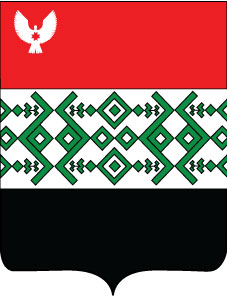 Администрациямуниципального образования «Кизнерский  район»Комиссия по делам несовершеннолетних и  защите их прав427710, п. Кизнер, ул. Красная, 16.тел. 3-24-02,   факс 3-14-98          От  15. .  № 006на №______ от ______________Первому заместителю  председателя Межведомственной комиссии по  делам несовершеннолетних и защите их прав при Правительстве Удмуртской РеспубликеТ.Ю.Чураковой№п/пНаименование показателя 2020 год Общие сведения Общие сведения Общие сведения1.1.Количество несовершеннолетних жителей на территории муниципального образования 42961.2.Количество комиссий по делам несовершеннолетних и защите их прав, созданных в муниципальных образованиях субъектов Российской Федерации (далее - муниципальная КДН и ЗП), всего на конец отчетного периода11.3.Количество специалистов, обеспечивающих деятельность комиссии по делам несовершеннолетних и защите их прав субъекта Российской Федерации (далее - КДН и ЗП субъекта Российской Федерации), всего на конец отчетного периодаХ1.4.Количество специалистов, обеспечивающих деятельность муниципальных КДН и ЗП, всего на конец отчетного периода2 (1 МБ)1.5.Количество проведенных заседаний комиссиями по делам несовершеннолетних и защите их прав, всего за отчетный период18из них:из них:из них:1.5.1.КДН и ЗП субъекта Российской ФедерацииХ1.5.1.1в том числе выездных, расширенныхХ1.5.2.муниципальными КДН и ЗП181.5.2.1.в том числе выездных, расширенных 21.6.Количество методических рекомендаций, информационно-аналитических материалов, направленных КДН и ЗП субъекта Российской Федерации, а также специалистами, обеспечивающими деятельность указанных комиссий, в муниципальные КДН и ЗП, а также в иные органы системы профилактики безнадзорности и правонарушений несовершеннолетних (далее - система профилактики), всего за отчетный периодХ1.7.Количество рассмотренных представлений органа, осуществляющего управление в сфере образования, в отношении несовершеннолетних, всего за отчетный период0в том числе:в том числе:в том числе:1.7.1.об оставлении несовершеннолетним образовательной организации 01.7.1.1.из них удовлетворено, всего01.7.1.1.1.с последующим трудоустройством 01.7.1.1.2.с продолжением освоения несовершеннолетним образовательной программы основного общего образования в иной форме обучения 01.7.2.об отчислении несовершеннолетнего из образовательной организации 01.7.2.1.из них удовлетворено, всего01.7.3.по иным вопросам01.7.3.1.из них удовлетворено, всего01.8.Количество рассмотренных обращений граждан (жалоб, заявлений), всего за отчетный период 15из них:из них:из них:1.8.1.КДН и ЗП субъекта Российской Федерации (поступивших, в том числе в адрес председателя комиссии, членов комиссии, специалистов, обеспечивающих деятельность комиссии)Х1.8.2.муниципальными КДН и ЗП (поступивших, в том числе в адрес председателя комиссии, членов комиссии, специалистов, обеспечивающих деятельность комиссии)151.9.Количество посещений членами КДН и ЗП субъекта Российской Федерации организаций, в рамках проверки поступивших сообщений о нарушении прав и законных интересов несовершеннолетних, всего за отчетный периодХ1.10.Количество посещений членами муниципальных КДН и ЗП организаций, в рамках проверки поступивших сообщений о нарушении прав и законных интересов несовершеннолетних, всего за отчетный период01.10.1Количество заявлений о допуске лиц к педагогической и (или) иным видам деятельности с участием несовершеннолетних (далее - заявление о допуске), поступивших на рассмотрение в комиссию субъекта Российской Федерации, всего за отчетный периодХ1.10.2.Количество заявлений о допуске, по которым в течение отчетного периода принято решение об отказе в их рассмотрении, всегоХ1.10.3.Количество заявлений о допуске, рассмотренных комиссией субъекта Российской Федерации, всего за отчетный периодХиз них:из них:из них:1.10.3.1.с вынесением решения о допуске заявителя к деятельности с участием несовершеннолетнихХ1.10.3.2.с вынесением решения о недопуске заявителя к деятельности с участием несовершеннолетнихХII. Меры по защите и восстановлениюправ несовершеннолетних, координации деятельности органов и учреждений системы профилактики безнадзорности и правонарушений несовершеннолетних2.1.Количество несовершеннолетних, в отношении которых различными органами и учреждениями системы профилактики проводилась индивидуальная профилактическая работа по состоянию на конец отчетного периода842.2.Количество несовершеннолетних, в отношении которых органами и учреждениями системы профилактики проводилась индивидуальная профилактическая работа в течение отчетного периода, всего133из них:из них:из них:2.2.1.безнадзорных или беспризорных442.2.2.занимающихся бродяжничеством или попрошайничеством42.2.3.содержащихся в социально-реабилитационных центрахдля несовершеннолетних, социальных приютах, центрах помощи детям, оставшимся без попечения родителей, специальных учебно-воспитательных и других учреждениях для несовершеннолетних, нуждающихся в социальной помощи и (или) реабилитации02.2.4.употребляющих наркотические средства или психотропные вещества без назначения врача либо употребляющих одурманивающие вещества, алкогольную и спиртосодержащую продукцию262.2.5.совершивших правонарушение, повлекшее применение меры административного взыскания02.2.6.совершивших правонарушение до достижения возраста, с которого наступает административная ответственность02.2.7.освобожденных от уголовной ответственности вследствие акта об амнистии или в связи с изменением обстановки, а также в случаях, когда признано, что исправление несовершеннолетнего может быть достигнуто путем применения принудительных мер воспитательного воздействия02.2.8.совершивших общественно опасное деяние и не подлежащих уголовной ответственности в связи с недостижением возраста, с которого наступает уголовная ответственность, или вследствие отставания в психическом развитии, не связанного с психическим расстройством82.2.9.обвиняемых или подозреваемых в совершении преступлений, в отношении которых избраны меры пресечения, предусмотренные Уголовно-процессуальным кодексом Российской Федерации62.2.10.отбывающих наказание в виде лишения свободы в воспитательных колониях02.2.11.условно-досрочно освобожденных от отбывания наказания, освобожденных от наказания вследствие акта об амнистии или в связи с помилованием02.2.12.которым предоставлена отсрочка отбывания наказания или отсрочка исполнения приговора02.2.13.освобожденных из учреждений уголовно-исполнительной системы, вернувшихся из специальных учебно-воспитательных учреждений закрытого типа, если они в период пребывания в указанных учреждениях допускали нарушения режима, совершали противоправные деяния и (или) после освобождения (выпуска) находятся в социально опасном положении и (или) нуждаются в социальной помощи и (или) реабилитации02.2.14.осужденных за совершение преступления небольшой или средней тяжести и освобожденных судом от наказания с применением принудительных мер воспитательного воздействия12.2.15.осужденных условно, осужденных к обязательным работам, исправительным работам или иным мерам наказания, не связанным с лишением свободы02.2.16.иных категорий442.3.Количество несовершеннолетних, совершивших в течение отчетного периода преступления, административные правонарушения и иные антиобщественные действия в период проведения с ними различными органами и учреждениями системы профилактики индивидуальной профилактической работы, всего82.4.Количество несовершеннолетних, в отношении которых органами и учреждениями системы профилактики прекращена индивидуальная профилактическая работа в течение отчетного периода, всего49из них:из них:из них:2.4.1.в связи с улучшением ситуации312.4.2.безнадзорных или беспризорных82.4.3.занимающихся бродяжничеством или попрошайничеством32.4.4.содержащихся в социально-реабилитационных центрах для несовершеннолетних, социальных приютах, центрах помощи детям, оставшимся без попечения родителей, специальных учебно-воспитательных и других учреждениях для несовершеннолетних, нуждающихся в социальной помощи и (или) реабилитации02.4.5.употребляющих наркотические средства или психотропные вещества без назначения врача либо употребляющих одурманивающие вещества, алкогольную и спиртосодержащую продукцию132.4.6.совершивших правонарушение, повлекшее применение меры административного взыскания02.4.7.совершивших правонарушение до достижения возраста, с которого наступает административная ответственность02.4.8.освобожденных от уголовной ответственности вследствие акта об амнистии или в связи с изменением обстановки, а также в случаях, когда признано, что исправление несовершеннолетнего может быть достигнуто путем применения принудительных мер воспитательного воздействия02.4.9.совершивших общественно опасное деяние и не подлежащих уголовной ответственности в связи с недостижением возраста, с которого наступает уголовная ответственность, или вследствие отставания в психическом развитии, не связанного с психическим расстройством02.4.10.обвиняемых или подозреваемых в совершении преступлений, в отношении которых избраны меры пресечения, предусмотренные Уголовно-процессуальным кодексом Российской Федерации112.4.11.условно-досрочно освобожденных от отбывания наказания, освобожденных от наказания вследствие акта об амнистии или в связи с помилованием02.4.12.отбывающих наказание в виде лишения свободы в воспитательных колониях02.4.13.которым предоставлена отсрочка отбывания наказания или отсрочка исполнения приговора02.4.14.освобожденных из учреждений уголовно-исполнительной системы, вернувшихся из специальных учебно-воспитательных учреждений закрытого типа, если они в период пребывания в указанных учреждениях допускали нарушения режима, совершали противоправные деяния и (или) после освобождения (выпуска) находятся в социально опасном положении и (или) нуждаются в социальной помощи и (или) реабилитации02.4.15.осужденных за совершение преступления небольшой или средней тяжести и освобожденных судом от наказания с применением принудительных мер воспитательного воздействия02.4.16.осужденных условно, осужденных к обязательным работам, исправительным работам или иным мерам наказания, не связанным с лишением свободы02.4.17.иных категорий142.5.Количество несовершеннолетних на территории муниципального образования, признанных находящимися в социально опасном положении, либо отнесенных к данной категории (в том числе детей, проживающих в семьях, находящихся в социально опасном положении) по состоянию на конец отчетного периода442.6.Количество несовершеннолетних на территории муниципального образования, признанных находящимися в социально опасном положении, либо отнесенных к данной категории (в том числе детей, проживающих в семьях, находящихся в социально опасном положении), в отношении которых органами и учреждениями системы профилактики проводилась индивидуальная профилактическая работа в течение отчетного периода, всего63из них:из них:из них:2.6.1.количество несовершеннолетних, в отношении которых в отчетный период прекращена индивидуальная профилактическая работа19в том числе:в том числе:в том числе:2.6.1.1.по причине улучшения ситуации102.7.Количество семей, находящихся на территории муниципального образования, признанных находящимися в социально опасном положении, либо отнесенных к данной категории, по состоянию на конец отчетного периода172.8.Количество семей, находящихся на территории муниципального образования, признанных находящимися в социально опасном положении, либо отнесенных к данной категории, в отношении которых органами и учреждениями системы профилактики проводилась индивидуальная профилактическая работа в течение отчетного периода, всего25из них:из них:из них:2.8.1.количество семей, в отношении которых в течение отчетного периода принято решение о признании их находящимися в социально опасном положении, либо об отнесении к данной категории, всего102.8.2.количество семей, в отношении которых в течение отчетного периода прекращена индивидуальная профилактическая работа, всего 8в том числе:в том числе:в том числе:2.8.2.1.по причине улучшения ситуации 52.9.Количество исковых заявлений, направленных в интересах несовершеннолетних по постановлениям муниципальных КДН и ЗП в суд, всего за отчетный период2из них:из них:из них:2.9.1.о лишении родительских прав02.9.2.об ограничении родительских прав22.9.3.иные02.9.4.количество исковых заявлений, рассмотренных судом, всегоза отчетный период  2в том числе:в том числе:в том числе:2.9.4.1.удовлетворено судом22.10.Количество постановлений КДН и ЗП субъекта Российской Федерации по вопросам защиты прав несовершеннолетних, направленных в органы и учреждения системы профилактики, всего за отчетный периодхв том числе:в том числе:в том числе:2.10.1.количество поручений (рекомендаций), предусмотренных в постановлениях КДН и ЗП субъекта Российской Федерации, всегоХиз них, содержащихся в постановлениях, направленных:2.10.1.1в органы управления социальной защитой населенияХ2.10.1.2в органы, осуществляющие управление в сфере образованияХ2.10.1.3.в органы опеки и попечительстваХ2.10.1.4.в органы по делам молодежиХ2.10.1.5.в органы управления здравоохранениемХ2.10.1.6.в органы службы занятостиХ2.10.1.7.в органы внутренних делХ2.10.1.8.в учреждения уголовно-исполнительной системы (следственные изоляторы, воспитательные колонии и уголовно-исполнительные инспекции)Х2.10.1.9.муниципальные КДН и ЗПХ2.10.1.10.иные органы и учреждения, принимающие участие в деятельности по профилактике безнадзорности и правонарушений несовершеннолетних (в том числе членам соответствующей комиссии субъекта Российской Федерации)Х2.11.Количество постановлений муниципальных КДН и ЗП по вопросам защиты прав несовершеннолетних, направленных в органы и учреждения системы профилактики безнадзорности и правонарушений несовершеннолетних, всего за отчетный период18в том числе:в том числе:в том числе:2.11.1.количество поручений (рекомендаций), предусмотренных в постановлениях муниципальных КДН и ЗП, всего97из них, содержащихся в постановлениях, направленных:2.11.1.1.в органы управления социальной защитой населения02.11.1.2.в органы, осуществляющие управление в сфере образования192.11.1.3.в органы опеки и попечительства02.11.1.4.в органы по делам молодежи82.11.1.5.в органы управления здравоохранением12.11.1.6.в органы службы занятости02.11.1.7.в органы внутренних дел102.11.1.8.в учреждения уголовно-исполнительной системы (следственные изоляторы, воспитательные колонии и уголовно-исполнительные инспекции)12.11.1.9.иные органы и учреждения, принимающие участие в деятельности по профилактике безнадзорности и правонарушений несовершеннолетних (в том числе членам соответствующей территориальной (муниципальной) комиссии)67III. Производство по делам об административныхправонарушениях, рассмотрение материалов прекращенных уголовных дел или материалов об отказе в их возбуждении3.1.Количество протоколов и постановлений об административных правонарушениях несовершеннолетних, поступивших на рассмотрение в муниципальные КДН и ЗП, всего за отчетный период693.2.Количество протоколов и постановлений об административных правонарушениях несовершеннолетних, рассмотренных муниципальными КДН и ЗП, всего за отчетный период69из них:из них:из них:3.2.1.с вынесением постановления о назначении административного наказания, всего за отчетный период67в том числе:в том числе:в том числе:3.2.1.1.по ст. 6.1.1 КоАП РФ43.2.1.2.по ст. 6.8. КоАП РФ03.2.1.3.по ст. 6.9. КоАП РФ03.2.1.4.по ст. 6.24. КоАП РФ03.2.1.5.по ст. 7.17. КоАП РФ03.2.1.6.по ст. 7.27. КоАП РФ23.2.1.7.по административным правонарушениям в области дорожного движения (Глава 12 КоАП РФ)173.2.1.8.по ст. 20.1. КоАП РФ13.2.1.9.по ст. 20.3. КоАП РФ03.2.1.10.по ст. 20.6.1 КоАП РФ103.2.1.11.по ст. 20.20. КоАП РФ143.2.1.12.по ст. 20.21 КоАП РФ113.2.1.13.иные83.2.2.с вынесением постановления о прекращении производства по делу, всего за отчетный период1в том числе:в том числе:в том числе:3.2.2.1.по ст. 6.1.1. КоАП РФ03.2.2.2.по ст. 6.8. КоАП РФ03.2.2.3.по ст. 6.9. КоАП РФ03.2.2.4.по ст. 6.24. КоАП РФ03.2.2.5.по ст. 7.17. КоАП РФ13.2.2.6.по ст. 7.27. КоАП РФ03.2.2.7.по административным правонарушениям в области дорожного движения (Глава 12 КоАП РФ)03.2.2.8.по ст. 20.1. КоАП РФ03.2.2.9.по ст. 20.3. КоАП РФ03.2.2.10.по ст. 20.6.1 КоАП РФ03.2.2.11.по ст. 20.20. КоАП РФ03.2.2.12.по ст. 20.21 КоАП РФ03.2.2.13.иные03.2.3.с вынесением определения о передаче дела судье, в орган, должностному лицу, уполномоченным назначать административные наказания иного вида или размере либо применять иные меры воздействия в соответствии с законодательством Российской Федерации, всего за отчетный период03.2.4.с вынесением определения о передаче дела на рассмотрение по подведомственности, всего за отчетный период13.2.5.с вынесением иных видов определений, всего за отчетный период03.3.Количество протоколов и постановлений в отношении родителей (законных представителей) несовершеннолетних и иных взрослых лиц, поступивших на рассмотрение в муниципальные КДН и ЗП, всего за отчетный период783.4.Количество протоколов и постановлений в отношении родителей (законных представителей) несовершеннолетних и иных взрослых лиц, рассмотренных муниципальными КДН и ЗП, всего за отчетный период78 из них: из них: из них:3.4.1.с вынесением постановления о назначении административного наказания, всего за отчетный период71в том числе:3.4.1.1.по ст. 5.35. КоАП РФ553.4.1.2.по ст. 5.36. КоАП РФ03.4.1.3.по ст. 6.10. КоАП РФ123.4.1.4.по ст. 6.23. КоАП РФ03.4.1.5.по ст. 20.22. КоАП РФ43.4.1.6.по иным статьям закона субъекта Российской Федерации об административных правонарушениях03.4.2.с вынесением постановления о прекращении производства по делу, всего за отчетный период1в том числе:в том числе:в том числе:3.4.2.1.по ст. 5.35. КоАП РФ13.4.2.2.по ст. 5.36. КоАП РФ03.4.2.3.по ст. 6.10. КоАП РФ03.4.2.4.по ст. 6.23. КоАП РФ03.4.2.5.по ст. 20.22. КоАП РФ03.4.2.6.по статьям законов субъектов Российской Федерации об административных правонарушениях03.4.3.с вынесением определения о передаче дела судье, в орган, должностному лицу, уполномоченным назначать административные наказания иного вида или размера либо применять иные меры воздействия в соответствии с законодательством Российской Федерации, всего за отчетный период03.4.4.с вынесением определения о передаче дела на рассмотрение по подведомственности, всего за отчетный период63.4.5.с вынесением иных видов определений, всего за отчетный период03.5.Количество жалоб (протестов) на постановления территориальных (муниципальных) КДН и ЗП о назначении административного наказания, всего за отчетный период13.5.1.Количество рассмотренных судом в течение отчетного периода жалоб (протестов) на постановления территориальных (муниципальных) КДН и ЗП о назначении административного наказания, всего за отчетный период 1в том числе:в том числе:в том числе:3.5.1.1.удовлетворено судом03.6.Количество постановлений о назначении административного наказания в виде штрафа, вынесенных муниципальными КДН и ЗП, всего за отчетный период116из них:из них:из них:3.6.1.в отношении несовершеннолетних, всего за отчетный период45в том числе:в том числе:в том числе:3.6.1.1.направлено для исполнения судебным приставам-исполнителям113.6.2.в отношении родителей (законных представителей) несовершеннолетних и иных взрослых лиц, всего за отчетный период71в том числе:в том числе:в том числе:3.6.2.1.направлено для исполнения судебным приставам-исполнителям233.7Количество представлений об устранении выявленных причин и условий, способствующих совершению несовершеннолетними административных правонарушений внесенных территориальными (муниципальными) КДН и ЗП в порядке исполнения ст. 29.13 КоАП РФ, всего за отчетный период27в том числе количество представлений, направленных в адрес:в том числе количество представлений, направленных в адрес:в том числе количество представлений, направленных в адрес:3.7.1физических или юридических лиц, осуществляющих предпринимательскую деятельность / из них исполненных в полном объеме0/03.7.2правоохранительных органов / из них исполненных в полном объеме1/13.7.3иных органов и учреждений системы профилактики / из них исполненных в полном объеме26/263.8.Количество материалов прекращенных уголовных дел, материалов об отказе в возбуждении уголовных дел (копий таких материалов), поступивших на рассмотрение в муниципальные КДН и ЗП, всего за отчетный период43.8.1.Количество несовершеннолетних, в отношении которых рассмотрены поступившие материалы прекращенных уголовных дел либо материалы об отказе в возбуждении уголовных дел (копии таких материалов), всего за отчетный период7из них:из них:из них:3.8.1.1.количество несовершеннолетних, в отношении которых приняты постановления о применении мер воспитательного воздействия73.8.1.2.количество несовершеннолетних, в отношении которых приняты постановления муниципальных КДН и ЗП о ходатайстве перед судом о помещении несовершеннолетнего в специальное учебно-воспитательное учреждение закрытого типа0